COMMUNIQUÉ DE PRESSE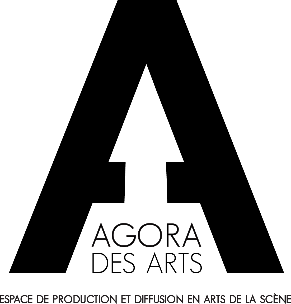 Pour diffusion immédiateNOUVELLE INTERPRETATION D'UN GRAND COMPOSITEUR FRANÇAISAVEC DEUX MUSICIENS DE RENOM !Rouyn-Noranda, 24 avril 2023 – Le 29 avril prochain, l’Agora des Arts présentera le concert Claude Debussy : Images oubliées de Stéphane Tétreault et Olivier Hébert-Bouchard. Un spectacle de musique classique qui redonne la parole à l'un des plus grands compositeurs français !SYNOPSISÀ travers un concert singulier et thématique, le violoncelliste Stéphane Tétreault et le pianiste Olivier Hébert-Bouchard vous proposent une rétrospective tout en musique sur la vie de Claude Debussy !Par la combinaison de ces deux instruments, les atmosphères évoquées dans les pièces musicales se voient donc définies davantage. En transformant l’aspect « soliste » de ces œuvres en une conception pour deux instruments - en dialogue - le langage des sons de Debussy résonne autrement, parfois plus intime, parfois plus grandiose, mais toujours dans l’intention de créer un lien marquant avec le public. Le pouvoir évocateur de ces compositions est donc inévitablement altéré, puisqu’elles racontent maintenant leur histoire mais aussi celle des deux musiciens qui les transmettent.STÉPHANE TÉTREAULT / VIOLONCELLISTE Détenteur d’innombrables prix et distinctions, Stéphane Tétreault est le récipiendaire du Prix Virginia-Parker 2019 du Conseil des arts du Canada en reconnaissance de son talent, sa musicalité et excellence artistique exceptionnels, ainsi que sa contribution précieuse à la vie artistique au Canada et à l’étranger. Il est également le lauréat du Prix Opus « Interprète de l’année » pour la saison 2020-21, décerné par le Conseil québécois de la musique et accompagné d’une bourse du Conseil des arts du Canada.OLIVIER HÉBERT-BOUCHARD / PIANISTE M. Hébert-Bouchard est lauréat de nombreux concours nationaux et internationaux, dont notamment le Julia Crane International Piano Competition, le Gian Battista Viotti International Piano Competition, le Missouri Southern International Piano Competition, le Concours OSM / Standard Life, le Toronto Symphony National Piano Competition et le Wigmore Hall International Song and Lied Competition. (RE)DONNER LA PAROLE« J’ai choisi ce concert tout d’abord pour l’immense talent des deux musiciens dont la réputation n’est plus à faire, et deuxièmement, parce qu’ils redonnent, à leur façon, la parole à un grand compositeur. Je suis certain que le concert sera magistral pour tous les amoureux de musique classique ! C’est un honneur pour nous d’accueillir ces deux musiciens sur notre scène. » - Adam Faucher, directeur artistique de l’Agora des Arts.29 avril à 19h30 dans la salle principale de l’Agora des ArtsApéro-concert : On invite le public à un apéro-concert à 18h30 où notre directeur artistique s’entretiendra avec les artistes. C’est le moment idéal pour en connaître davantage sur l’œuvre de ces deux musiciens émérites ! Un service de bar payant sera offert. UN PROJET CULTUREL RALLIANT DES CITOYEN.NES ET DES ARTISTES DE ROUYN-NORANDA PRÉSENTÉ À L’AGORA DES ARTS !Le 27 avril prochain, l’Agora des Arts présentera l’activité culturelle Les rencontres présentée dans le cadre du volet régional Les instantanés. Sous forme de mise en lecture, Les rencontres invite les spectateur.trices à entendre six monologues vus comme une pastiche de notre société.  Pour toutes les demandes d’entrevues, veuillez communiquer avec Maryann Vézina au communications@agoradesarts.com ou au 819 797-0800 poste 104– 30 – Source : 	Maryann Vézina	819-797-0800 poste 104	communications@agoradesarts.comMerci à nos précieux partenaires 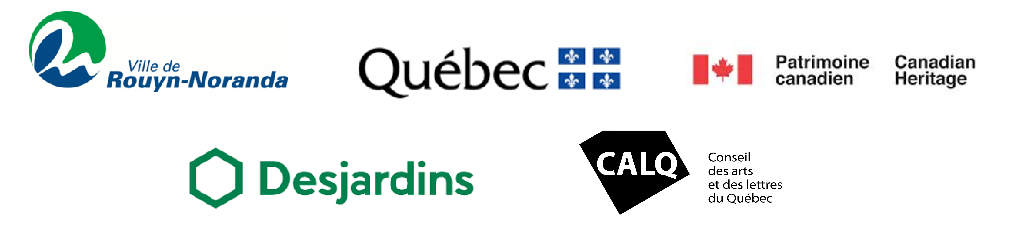 